Утвърдил: …………………..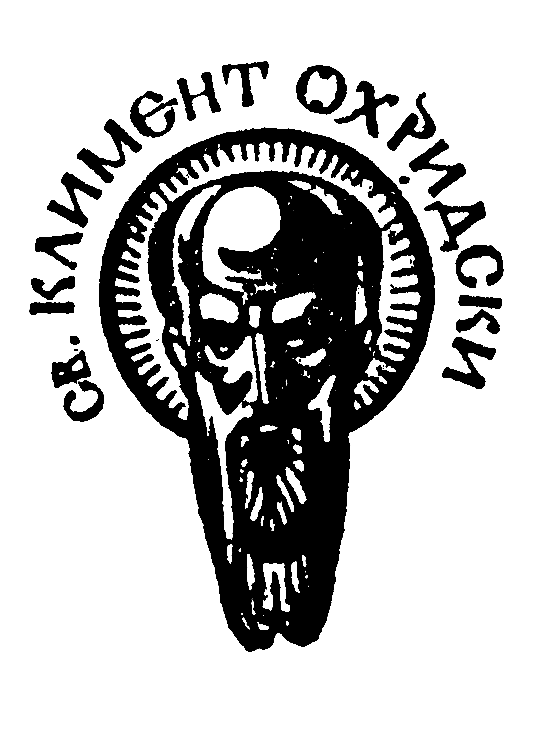 			ДеканДата .............................СОФИЙСКИ УНИВЕРСИТЕТ “СВ. КЛИМЕНТ ОХРИДСКИ”Факултет: ФилософскиСпециалност: (код и наименование)ФилософияМагистърска програма: (код и наименование)ФилософияУЧЕБНА ПРОГРАМАДисциплина: ИМЕ НА ДИСЦИПЛИНАТА: Личностната идентичностПреподавател: проф. дфн Анета КарагеоргиеваУчебно съдържание Конспект за изпитБиблиография Основна:А. Карагеоргиева, И. Димитров, Личностната идентичност – философски критерии. 2012Д. Парфит, Защо самоличността не е важна? В: Философията в Оксфорд днес, С., 1996К. Касъм, Редукционизъм и мислене в първо лице. В: Философията в Оксфорд днес, С., 1996Социология на личността. Антология. С., 1990Лок, Дж. Опити върху човешкия разум, С., НИ, 1972, ч. ІІХюм Д., Трактат за човешката природа, НИ, С. 1986Допълнителна:Hume, David;Strawson, Galen The evident connexion: Hume on personal identity Oxford University Press, 2013Olson, Eric T., "Personal Identity", The Stanford Encyclopedia of Philosophy (Spring 2021 Edition), Edward N. Zalta (ed.), URL = <https://plato.stanford.edu/archives/spr2021/entries/identity-personal/>.Langford, S., 2014, ‘On What We are and How We Persist’, Pacific Philosophical Quarterly, 95: 356–371.Madden, R., 2016, ‘Human Persistence’, Philosophers’ Imprint, 16(17)Noonan, H., 2019, ‘Personal Identity: The Simple and Complex Views Revisited’, Disputatio, 11: 9–22.Дата: 19.04.2021                                      Съставил: проф. дфн Анета КарагеоргиеваФФФУчебна заетостФормаХорариумАудиторна заетостЛекции30Аудиторна заетостСеминарни упражненияАудиторна заетостПрактически упражнения (хоспетиране)Обща аудиторна заетостОбща аудиторна заетост60Извънаудиторна заетостРеферат10Извънаудиторна заетостДоклад/Презентация10Извънаудиторна заетостНаучно есе20Извънаудиторна заетостКурсов учебен проектИзвънаудиторна заетостУчебна екскурзияИзвънаудиторна заетостСамостоятелна работа в библиотека или с ресурси20Извънаудиторна заетостИзвънаудиторна заетостОбща извънаудиторна заетостОбща извънаудиторна заетост60ОБЩА ЗАЕТОСТОБЩА ЗАЕТОСТ120Кредити аудиторна заетостКредити аудиторна заетост2,5Кредити извънаудиторна заетостКредити извънаудиторна заетост25ОБЩО ЕКСТОБЩО ЕКСТ4,5№Формиране на оценката по дисциплината% от оценкатаWorkshops {информационно търсене и колективно обсъждане на доклади и реферати)20Участие в тематични дискусии в часоветеДемонстрационни занятия Посещения на обектиПортфолиоТестова проверкаРешаване на казусиТекуша самостоятелна работа /контролно20Изпит60Анотация на учебната дисциплина:Анотация на учебната дисциплина:Анотация на учебната дисциплина:Разграничават се сферите на психологическото и философското в проблема за личностната идентичност. Проследява се възникването му в менталистката парадигма на философията и развитието му в британската традиция. Представят се основните конкуриращи се философски критерии за личностна идентичност. Очертават се областите на приложение на философските резултати по проблема.Разграничават се сферите на психологическото и философското в проблема за личностната идентичност. Проследява се възникването му в менталистката парадигма на философията и развитието му в британската традиция. Представят се основните конкуриращи се философски критерии за личностна идентичност. Очертават се областите на приложение на философските резултати по проблема.Разграничават се сферите на психологическото и философското в проблема за личностната идентичност. Проследява се възникването му в менталистката парадигма на философията и развитието му в британската традиция. Представят се основните конкуриращи се философски критерии за личностна идентичност. Очертават се областите на приложение на философските резултати по проблема.Предварителни изисквания:НямаОчаквани резултати:Студентите ще различават психологическата от философската проблематика във въпроса за персистирането на личността във времето. Студентите ще познават основните теории за критериите за съхраняване на личностната идентичност. Студентите ще могат да решават казуси от всекидневния, етическия и правния аспект на проблемите на личностната идентичност.№Тема:Хорариум1Постановка на проблема. История на дебата.42Критиката на Д. Хюм  срещу идеята за идентичност на Аза.23Материални критерии за идентичност. Телесният критерий.44.Мозъчният критерий.25.Физическият критерии.26.Дж. Лок за идентичността на съзнанието.27.Паметовият критерий.48.Психологическият критерий.29.Подобрен психологически критерий.210.Личност и време.211.Етически следствия: кражба на самоличност, клониране, изкуствен интелект, права на животните.4№Въпрос1Постановка на проблема. История на дебата.2Критиката на Д. Хюм  срещу идеята за идентичност на Аза.3Материални критерии за идентичност. Телесният критерий.4.Мозъчният критерий.5.Физическият критерии.6.Дж. Лок за идентичността на съзнанието.7.Паметовият критерий.8.Психологическият критерий.9.Подобрен психологически критерий.10.Личност и време.11.Етически следствия: кражба на самоличност, клониране, изкуствен интелект, права на животните.Marya Schechtman. Staying Alive: Personal Identity, Practical Concerns, and the Unity of a Life. Oxford University press, 2014